FAST Program Progression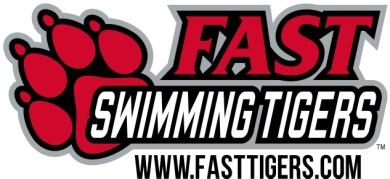 FAST Swim Lessons StructureAges 4 & UpLessons meet for 30 minutes 2 x / week totaling 8 sessions.  Student – teacher ratio maximum 1:4.  Instructor in the water with the class.Level 1: Benchmark = assisted submersion, relaxed for 5 sec, come up to breatheLevel 2: Benchmark = jump in, submerge, recover for air, roll on back, kick & fin 5 sec.			jump in, submerge, kick & pull forward 3 m, change direct back to wall, 				roll to breatheLevel 3: Benchmark = jump in, submerge, recover to side glide, kick 3 mLevel 4: Benchmark = side glide, swim w overarm pulls & kick 9 m, 1-2-3 breathe			swim free 9 m body stretched out & consistent formLevel 5: Benchmark = swim backstroke 9 m w straight arm recovery, body roll, good arm &      			body extension / swim 4 strokes fly w 1 breath, rest of 25 freeLevel 6: Benchmark = swim breaststroke 9 m w good timing & extension			swim 50 free, 50 back, 25 fly, 50 breast.  Free & back flip turns, breast & 
			fly open turns*After completing Level 5, 10 & Unders have the option to continue with Lessons Level 6, join the Pre-Team, or join FAST in the appropriate Tiger Cubs training group (1, 2, or 3). *11-14 year-olds should either continue with Lessons Level 6 lesson or join the Pre-Team.FAST Pre-Team  The pre-team program is divided up into 3 sessions per calendar year, exact length of sessions will vary.  Practices are offered 2-3 times per week.  A coach will instruct the swimmers from the pool deck.6-9 year olds – 45 min10-14 year old group – 1 hourHigh School Prep programThe High School Prep program is divided up into 4 sessions per calendar year.Three 8-week sessions. Each session will offer athletes the opportunity to swim 4 mornings each week (M, T, Th, F from 6:30-8:00 am) at the Fishers High School Natatorium and FAST recommends that athletes attend at least 3 workouts each week.More information on our website (www.fasttigers.com)FAST Team StructureFor each group’s schedule, please see the website.Tiger Cubs 1 = 7 & Under, can swim 25 free, 25 back, 25 kickTiger Cubs 2 = 8-9 year-olds, can swim 50 free, 50 back, 50 kickTiger Cubs 3 = 10 year-olds, can swim 50 free, 50 back, 50 kickTiger Stripes = 10 & Under with an IMR score of 1,000Tigers 1 = 11-12 year-olds, can swim 100 free, 50 back, 50 streamline kickTigers 2 = 13-14 year-olds, can swim 100 free, 50 back, 50 streamline kickTigers 3 = 11-14 year olds with an IMX score and 1 “B” time standard in an IMX eventTiger Pride = 11-14 year-olds with an IMX score of 1,500Senior-level groups:Excel = Incoming or current HS studentsElite = 1 Senior state cut /13-14 AG State CutNational = 1 Winter Juniors cut